    Accueil de Loisirs Les Sablières 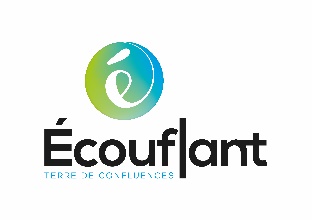                       alshsablieres@ecouflant.fr                                        02 41 87 04 32                            Inscriptions             Juillet / Août 2017Cadre réservé à la directionEnregistré par :							le :L’enfantNom : 	Prénom : …………………………………………Noms et prénoms du représentant légal : ……………………………………………………………. Téléphone du représentant légal : ………………………………………………………………………………Adresse mail du représentant légal : …………………………………………………………………………JUILLET 2017AOUT  2017Date : 								Signature du représentant légal : LundiMardiMercrediJeudiVendredi10111213		141718192021242526272831LundiMardiMercrediJeudiVendredi1234789101114151617182122232425282930311